Ügyiratszám: HSZ/3609/2024. M E G H Í V ÓHajdúszoboszló Város Önkormányzata Képviselő-testületének rendkívüli ülését2024. február 14. (szerda) napjának 13.00 órájáraa Városháza Pávai Vajna-termébeösszehívom, melyre meghívom.NYÍLT ÜLÉS JAVASOLT NAPIRENDJE: Előterjesztés Cs. Nagy Zoltán Önkormányzat saját halottjának nyilvánítására és temetési költségeinek biztosításáraElőterjesztő: Czeglédi Gyula polgármesterHajdúszoboszló, 2024. 02. 14. Czeglédi Gyula s. k. polgármester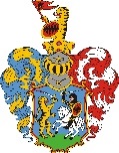 Hajdúszoboszló Város Polgármestere4200 Hajdúszoboszló, Hősök tere 1.Önkormányzati KRID azonosító: 144980978Telefon: +36 70 489 4633, e-mail: polgmhiv@hajduszob.hu